                                                                                                                    Приложение 1.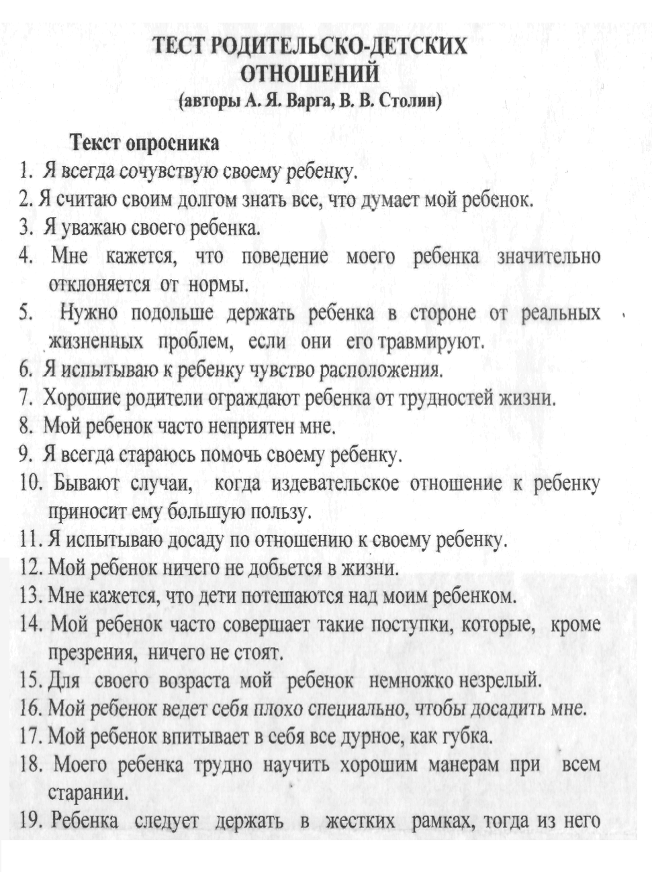 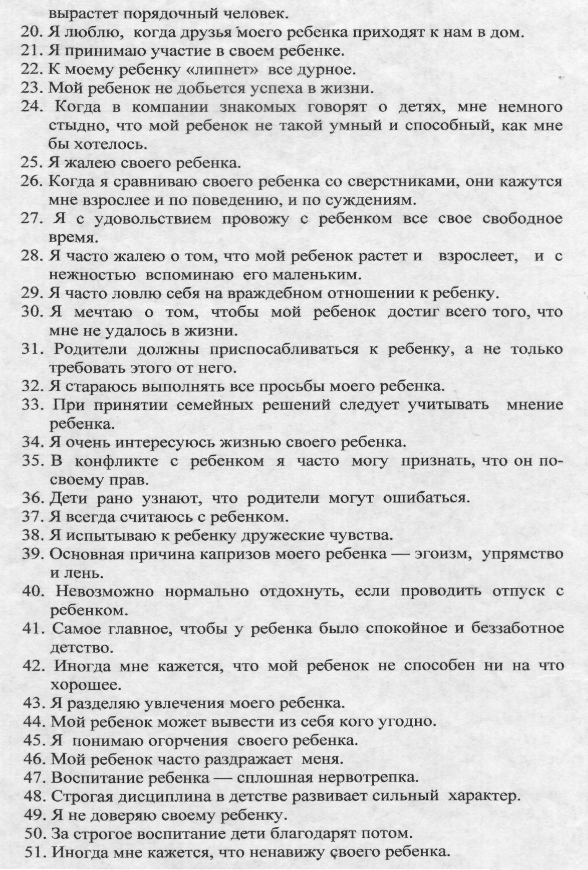 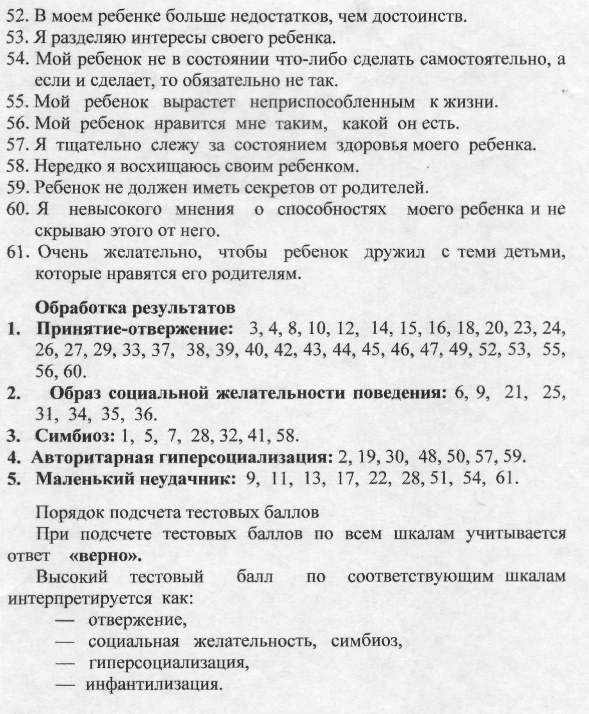 